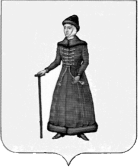 АДМИНИСТРАЦИЯ СТАРИЦКОГО РАЙОНА ТВЕРСКОЙ ОБЛАСТИПОСТАНОВЛЕНИЕ28.04.2015                                                  г.Старица                                           № _203                                                                          Об окончании отопительного сезона2014-2015г.г.	В связи с прогнозируемыми благоприятными погодными условиями и повышением уровня среднесуточной температуры выше +8 градусов,Администрация Старицкого района ПОСТАНОВЛЯЕТ:Руководителям учреждений образования, здравоохранения, культуры и социальной защиты Старицкого района, имеющим собственные котельные, рекомендовать закончить отопительный сезон 2014-2015г.г. в подведомственных учреждениях с 30.04.2015г.Рекомендовать ООО «КомТЭК» (Смирнов П.М.), ООО «Тепловые сети» (Константинов А.А.), ООО «Старица-Домоуправ» (Дорофеева И.В.)  прекратить подачу тепла в социальные учреждения района и жилфонд с 01 мая 2015г.Рекомендовать  главам администраций сельских и городского поселения Старицкого района издать постановления об окончании отопительного сезона 2014-2015г.г. на объектах социальной сферы и жилфонда на территории муниципального образованияКонтроль за исполнением данного постановления возложить на заместителя главы администрации Старицкого района Капитонова А.Ю.Глава администрацииСтарицкого района					                              	   С.Ю.Журавлев 